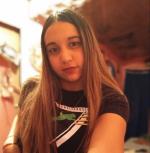 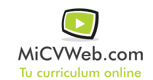 ESTUDIOSMaestra jardinera  0/0BUP / COU (Bachillerato) / Secundaria Aún sigo cursando 5to de liceo humanístico . Otra no especifiada Liceo 58 Mario benedetti. Montevideo EXPERIENCIA LABORAL 
 
Bella Italia  (Montevideo )
Información adicionalInformación adicionalInformación adicional